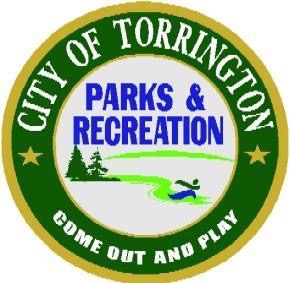 COE MEMORIAL PARK COMMITTEEMEETING MINUTESCOE MEMORIAL PARK COMMITTEEMEETING MINUTESCOE MEMORIAL PARK COMMITTEEMEETING MINUTESCOE MEMORIAL PARK COMMITTEEMEETING MINUTESOctober 15, 2020October 15, 2020MEETING LOCATION: Coe Memorial ParkMEETING LOCATION: Coe Memorial ParkCALL TO ORDER:Marc Trivella ChairmanMarc Trivella ChairmanTime: 5 pmROLL CALL:Members Present:mark Mcerchen, Kathy Renzullo, Mary Zbel, Marc Trivella, Judy Adazzio (phone)Members Absent:lori Cheron, EffieMembers Present:mark Mcerchen, Kathy Renzullo, Mary Zbel, Marc Trivella, Judy Adazzio (phone)Members Absent:lori Cheron, EffieMembers Present:mark Mcerchen, Kathy Renzullo, Mary Zbel, Marc Trivella, Judy Adazzio (phone)Members Absent:lori Cheron, EffiePREVIOUS MINUTES APPROVAL:Minutes of (Date): none to approveMinutes of (Date): none to approveMinutes of (Date): none to approvePREVIOUS MINUTES APPROVAL:Corrections: Corrections: Corrections: PREVIOUS MINUTES APPROVAL:Motion to Approve by:  Motion to Approve by:  Motion to Approve by:  PREVIOUS MINUTES APPROVAL:Second by:  Second by:  Second by:  CITIZEN’S COMMENTS:Name, Address, Comments: none Name, Address, Comments: none Name, Address, Comments: none PARK OPERATIONS:Discussion of the unfortunate removal of our Copper Beech .  Sad but necessary for safety and appearance.  Mike Zaherick will remove the tree.  The Committee is united in replacing the tree with another Copper Beech when the time comes .  The suggestion of leaving it an open space or utilizing the space fo another garden was discussed.  The presence of this tree if not identified in a original photograph from the early 1900’s establishes it is a focal point of identification of the park.  As much as other trees have come and gone from the original landscape plan, this tree is iconic and replacing it continues the focal point for the future identify of the park.  Discussion with Mike Zaherick to be on the lookout for a suitable specimen for planting was disucssed.Discussion of the unfortunate removal of our Copper Beech .  Sad but necessary for safety and appearance.  Mike Zaherick will remove the tree.  The Committee is united in replacing the tree with another Copper Beech when the time comes .  The suggestion of leaving it an open space or utilizing the space fo another garden was discussed.  The presence of this tree if not identified in a original photograph from the early 1900’s establishes it is a focal point of identification of the park.  As much as other trees have come and gone from the original landscape plan, this tree is iconic and replacing it continues the focal point for the future identify of the park.  Discussion with Mike Zaherick to be on the lookout for a suitable specimen for planting was disucssed.Discussion of the unfortunate removal of our Copper Beech .  Sad but necessary for safety and appearance.  Mike Zaherick will remove the tree.  The Committee is united in replacing the tree with another Copper Beech when the time comes .  The suggestion of leaving it an open space or utilizing the space fo another garden was discussed.  The presence of this tree if not identified in a original photograph from the early 1900’s establishes it is a focal point of identification of the park.  As much as other trees have come and gone from the original landscape plan, this tree is iconic and replacing it continues the focal point for the future identify of the park.  Discussion with Mike Zaherick to be on the lookout for a suitable specimen for planting was disucssed.OLD BUSINESS:Holiday decoration were discussed to join the holiday theme coming down mainstream.   Soft glow lights will e utilized in specific areas of the park. The Birch glenn trees, with the three trunk tree to be wrapped in red lights the cherry trees along the civic center  in soft glow, the cluster of nature trees along Litchfield street up to the first branch height about 10 feet, and the Carriage house to be adorned with one wreath of 5 foot diameter , unlit, and warm light behind the windows utilizing orange theatrical jell film to give a warm tone from behind the window and exterior upright ing to illuminate the building,  no perimeter lighting.  Motion by Mark M and Second by Kathy R.Holiday decoration were discussed to join the holiday theme coming down mainstream.   Soft glow lights will e utilized in specific areas of the park. The Birch glenn trees, with the three trunk tree to be wrapped in red lights the cherry trees along the civic center  in soft glow, the cluster of nature trees along Litchfield street up to the first branch height about 10 feet, and the Carriage house to be adorned with one wreath of 5 foot diameter , unlit, and warm light behind the windows utilizing orange theatrical jell film to give a warm tone from behind the window and exterior upright ing to illuminate the building,  no perimeter lighting.  Motion by Mark M and Second by Kathy R.Holiday decoration were discussed to join the holiday theme coming down mainstream.   Soft glow lights will e utilized in specific areas of the park. The Birch glenn trees, with the three trunk tree to be wrapped in red lights the cherry trees along the civic center  in soft glow, the cluster of nature trees along Litchfield street up to the first branch height about 10 feet, and the Carriage house to be adorned with one wreath of 5 foot diameter , unlit, and warm light behind the windows utilizing orange theatrical jell film to give a warm tone from behind the window and exterior upright ing to illuminate the building,  no perimeter lighting.  Motion by Mark M and Second by Kathy R.NEW BUSINESS:Park security, Mark motioned to remove benches along the birch glen area and /or the South Main street sidewalk to deter gatherings.TO be stared for future placement in the park. Second by Mary  Park security, Mark motioned to remove benches along the birch glen area and /or the South Main street sidewalk to deter gatherings.TO be stared for future placement in the park. Second by Mary  Park security, Mark motioned to remove benches along the birch glen area and /or the South Main street sidewalk to deter gatherings.TO be stared for future placement in the park. Second by Mary  OTHER BUSINESS:Park security and Camera instillation was mentioned, More facts to come.Energy audit and the upgrade or cost saving measures or lighting and heating and air-conditioning was discussed. Meeting to be held with Park and Rec.  This is a necessary upgrade with efficiency and future cost savings as a result.  More information is forthcoming.Park security and Camera instillation was mentioned, More facts to come.Energy audit and the upgrade or cost saving measures or lighting and heating and air-conditioning was discussed. Meeting to be held with Park and Rec.  This is a necessary upgrade with efficiency and future cost savings as a result.  More information is forthcoming.Park security and Camera instillation was mentioned, More facts to come.Energy audit and the upgrade or cost saving measures or lighting and heating and air-conditioning was discussed. Meeting to be held with Park and Rec.  This is a necessary upgrade with efficiency and future cost savings as a result.  More information is forthcoming.CITIZEN’S COMMENTS ON AGENDA ITEMS ONLY: None None NoneADJOURNAMENT:Motion By: Mark McErchen. Second by Mary ZbellTime: 6 pmMotion By: Mark McErchen. Second by Mary ZbellTime: 6 pmMotion By: Mark McErchen. Second by Mary ZbellTime: 6 pmMINUTES SUBMITTED BY:Marc Trivella in the absence of Judy Adazzio who was on the phone.Marc Trivella in the absence of Judy Adazzio who was on the phone.Marc Trivella in the absence of Judy Adazzio who was on the phone.